AGENDA FOR THEOBION MUNICIPAL PLANNING COMMISSION MEETINGMONDAY, JANUARY 8, 20242:00 PMOBION TOWN HALLI.	DETERMINATION OF QUORUM AND CALL TO ORDERII.	REVIEW AND APPROVAL OF MINUTESIII.	CITIZENS COMMENTSIV.	 BUSINESSDiscussion on proposed revised Zoning OrdinanceV.	OLD BUSINESSDiscussion on proposed Major Road PlanB.	Discussion on proposed subdivision regulationsVI.	OTHER BUSINESSVII.	ADJOURNMENT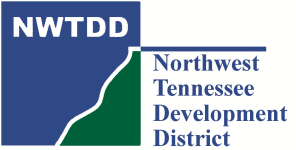 MEMORANDUMTO:	Obion Municipal Planning CommissionFROM:	Donny Bunton, Community Planner, NWTDDDATE:	January 3, 2024SUBJECT:	STAFF REPORT ON AGENDA ITEMSI.	DETERMINATION OF A QUORUM  CALL TO ORDERII.	REVIEW AND APPROVAL OF MINUTESIII.	CITIZENS COMMENTSIV.	 BUSINESSDiscussion on proposed revised Zoning OrdinanceThe staff planner will go over several chapters of the proposed revised Zoning Ordinance with the Planning Commission.  This month the Planning Commission to review the provisions of the residential and commercial zoning districts.  Also, the staff planner made the following revisions to the Zoning Ordinance based on the discussion held during last month’s Planning Commission meeting:Added criteria for the allowance self-storage uses in the B-1 district.Added a general provision to clarify allowable usage of travel trailers/recreational vehicles.Added the definition used for Yard sales to the text of the proposed zoning ordinance (from the text of the current zoning ordinance).V.	OLD BUSINESSDiscussion on proposed Major Road PlanThe proposed Major Road Plan will be reviewed another time to ensure no additional revisions are needed.  If no changes are needed, the Planning Commission may wish to schedule an adoption date for the Major Road Plan.  An adopted Major Road Plan is necessary prior to the adoption of Subdivision Regulations.B.		Discussion on proposed subdivision regulationsThe proposed Subdivision Regulations will be reviewed another time to ensure no additional revisions are needed.  If no changes are needed, the Planning Commission may wish to schedule an adoption date for the proposed Subdivision Regulations.  Since an adopted Major Road Plan is necessary prior to the adoption of Subdivision Regulations, the two items are generally adopted together.VI.	OTHER BUSINESSVII.	ADJOURNMENT	